Események, liturgikus programokEseménynaptár12.05. hétfő 17.00 Alsósok csoportja 12.06. kedd 10.00 Baba-mama kör12.07. szerda 19.00 Kóruspróba12.08. csütörtök 17.30 Életige kör12.09. péntek 18.30 zsolozsma, gyónási lehetőség, Szent Vér imaóra, virrasztás12.09. péntek 18.30 Férfikör - közös zsolozsmával kezdődik12.10. szombat 18.00 Gyertyagyújtás12.11. vasárnap 19.15 Adventi koncert12.12. hétfő 17.00 Felsősök csoportja12.12. hétfő 18.30 Ifi falka találkozó12.12. hétfő 19.30 Fiatal házasok csoportja A hét ünnepei Kedd: Szent Miklós püspökSzerda: Szent Ambrus püspök, egyháztanítóCsütörtök: Szűz Mária Szeplőtelen FogantatásaSzombat: Lorettói Boldogságos Szűz Mária Szentmisék, liturgikus templomi események Vasárnap: 8.45 + György                      10.00 + Katalin, Adolf                      18.30 + Lajos  Hétfő:           6.00 + Tamás Kedd:            6.00 + Julianna    Szerda:   6.00   Csütörtök:   6.00 Péntek:        6.00  Szombat:     6.00                     18.30 + Kornélia, Ferenc, GyörgyTemetés: 12.07. 13.15 Újköztemető / Körmendy István Károlyné  HirdetésekAdvent hétköznapjain és szombat reggel is, 6 órakor kezdjük a szentmisét. Ez a hagyományos roráté szentmise. Szombat esténként, 18 órai kezdettel ünnepélyesen gyújtjuk meg az adventi koszorún a gyertyát. Csütörtökön 17.30-tól az Életige kör találkozik a plébánián. Mindenkit szeretettel várunk! Pénteken, 18.30-tól Zsolozsmát imádkozunk. Ezt követően virrasztás lesz 22 óráig. Ennek kezdetén Szent Vér imaórát tartunk. Közben 19.30-ig gyónási lehetőség is lesz. Pénteken találkozik a Férfikör. A program kezdete a közös zsolozsma 18.30-tól. Vasárnap az esti szentmise után Adventi Bach koncertet ad Lénárt Linda, Igali Csanád és Miskei László. A belépés ingyenes, adományokat köszönettel fogadunk az orgona karbantartására!December 18-án, a 10 órai szentmise keretében lehetőség lesz a betegek kenete felvételére. Előzetes jelentkezés szükséges. Új elsőáldozós csoportA jövő ősszel elsőáldozáshoz járulni szándékozók megkezdik a felkészülésüket. A jelentkezők alapvetően az életkoruknak megfelelő, alsós vagy felsős hittan csoportba járjanak! Nagyjából havonta tartunk majd részükre külön felkészülést. A 2023-as naptárok megvásárolhatók a sekrestyében. A rózsafüzér társulat tagjai átvehetik a jövő évi titkokat a sekrestyében. Gondolatok a mai naphozKeresztelő Szent János – aki elkísér adventi utunkon Amikor kirándulni megyünk, előre kijelölt turistaúton haladunk. Amit gyakran használnak az jól járható, amit ritkábban, azt könnyen belepi a növényzet. Az is fontos, hogy legyen valaki, aki ismeri az utat, vezet, figyelmeztet, megerősít. Adventi utunk kísérője Keresztelő Szent János.  Aszkéta alkatával, kemény szavával biztos kezű vezetőnek tűnik. Nem befolyásolja, hogy mit fognak szólni figyelmeztetéseihez. Igazi útkészítő, aki nem csak a járt úton igazodik el, hanem új utakra is vezet. Van-e vezetőm életem útján? Akiben megbízhatok, akinek bármit elmondhatok. Aki nem fél kimondani az igazságot, ugyanakkor úgy teszi, hogy az képes legyen felemelni. Én magam tudok-e, merek-e vezető lenni a magam környezetében? Ehhez az kell, hogy ismerjem az igazságot, merjek őszintén, mégis szeretettel beszélni a másikkal. Azt is fontos tudatosítani magamban, hogy életem, ahogyan teszem a dolgomat, ahogyan beszélek másokkal, mind jelezni képes, hogy kihez tartozom. Haladjunk bátran adventi utunkon! Kérjük Isten kegyelmét, hogy evilági feladataink inkább segítsenek, mintsem akadályozzanak az Istennel való találkozásunkban! Fülöp Ákos plébánosA rákosfalvai plébánia hírlevele belső használatra.Számlaszámunk: CIB bankműködés (egyházi adó): 11100104-19819019- 36000001Felelős kiadó Fülöp Ákos plébános„hogy életünk legyen és bőségben legyen”Advent 2. vasárnapja                          2022. december 4. 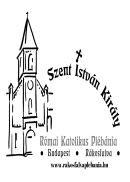 Sion népe, íme jön az Úr, hogy megmentse a nemzeteket, és hallani fogjátok dicsőséges szavát, szívetek örömére. (v.ö. Iz 30,19.30)Rákosfalvai Szent István Király Plébánia1144 Budapest, Álmos vezér tér 1. : 363-5976Honlap: rakosfalvaplebania.huEmail: iroda@rakosfalvaplebania.huLevelezőlista: rakosfalva@groups.ioPlébános: Fülöp ÁkosSzentmisék általános rendje:  vasárnap:   8.45; 10.00; 18.30hétköznap: hétfő, szerda 7.00,                      kedd, csütörtök, péntek, szombat 18.30Irodai ügyelet: hétfő – szerda – péntek: 16.00-17.30                            kedd – csütörtök: 9.00-12.00Olvasmány: Iz 11, 1-11 Vessző kél majd Izáj törzsökéből. Szentlecke: Róm 15, 4-9 Az Írásból türelmet és vigasztalást meríthetünk. Evangélium: Mt 3, 1-12 Térjetek meg, elközelgett az Isten Országa!